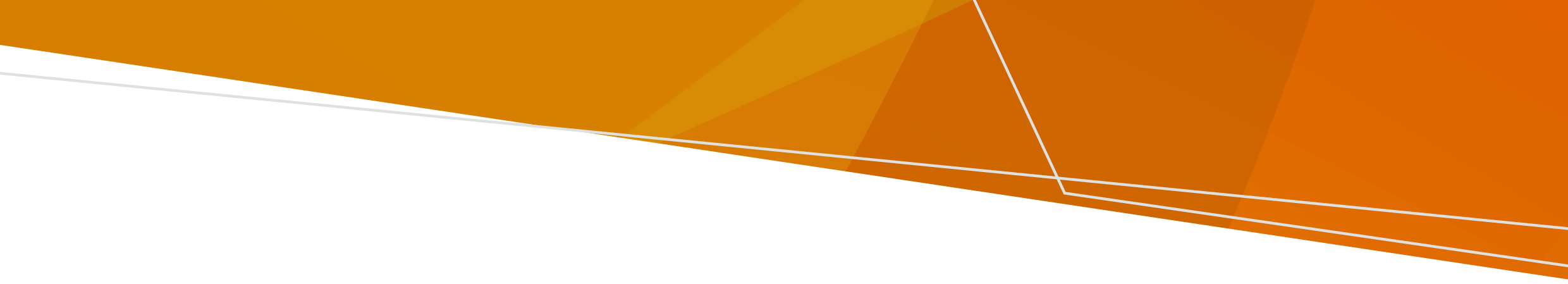 PurposeTo assess a first aid services ability to meet requirements under the Non-Emergency Patient Transport and First Aid Services Act 2003 (the Act), Non-Emergency Patient Transport and First Aid Services (First Aid Services) Regulations 2021 and licence conditions, the Department of Health (the department) requires additional information to ensure first aid services can provide safe and quality care relevant to the nominated service level.    InstructionsComplete this document digitallyDO NOT return handwritten copiesAdd rows to tables as needed Event TypesDifferent event types carry varying risk profiles. Understanding the potential risk can inform the most suitable service level to ensure quality and safe patient care.Please outline the anticipated event types your organisation will service. For example, motorsport, music festivals, local sport. This information will not preclude first aid services from providing First Aid at event types not listed here. The first aid service is responsible for undertaking an event risk assessment to determine overall suitability to provide safe and quality care.Staff LevelOutline the different clinical levels of staff (paid and volunteer). Where possible, indicate the current number of staff within each staff clinical level. For example - Registered Nurse, Registered Paramedic, First Aid Responder Level 3. Refer to first aid services guidance sheet ‘Developing Clinical Practice Guidelines’ for accepted first aid responder levels.EquipmentFirst Aid services must have suitable equipment to provide safe and quality care, relevant to the nominated service level and the organisation’s Clinical Practice Guidelines.  List key equipment under the relevant category heading. Indicate the number of the following pieces of equipment: Portable oxygen cylinders,Cardiac monitors, Automated External Defibrillators.NB: This is not an extensive inventory or stock take. For example, do not list all size crepe bandages. Instead bandages and slings will suffice. Where equipment can cater for differing patient acuity please describe. For example, formable splint and traction splint.It is expected the First Aid service will have other relevant consumables, e.g., syringes, cannulas. If your service does not have the required consumables or you are unsure, indicate this in the comments sectionCategory: RegulationAll First Aid services are required to meet the First Aid Services Regulations 2021. Minimum equipment varies for the different service levels.Category: Patient AssessmentFor example: blood pressure monitoring, thermometer, Sp02 monitoringCategory: AirwayFor example: Oropharyngeal airways, Supraglottic airways, nasogastric tubeCategory: Oxygen TherapyFor example: Portable oxygen, nebulised therapyCategory: MonitoringFor example: 12 Lead cardiac monitor +/- 12 lead diagnostic sign off, capnographyCategory: TraumaFor example: Wound dressings (specify if carrying haemostatic), torniquets-including arterial, different splint typesCategory: MedicalFor example: Syringe pumpsCategory: MiscellaneousCommentsFirst Aid Service Level Assessment First Aid Service - LicencingFull name of applicant Trading name and address of First Aid Service provider Staff Clinical LevelNumber of staffEquipmentYes / No# (if applicable)Automated External DefibrillatorInjectable adrenaline device or adrenaline ampoulesSalbutamol pMDI (intermediate and advanced only)Waste management - contaminated waste and sharps disposalPatient transfer equipment (intermediate and advanced only)Communication devicesEquipment# (if applicable)Equipment# (if applicable)Equipment# (if applicable)Equipment# (if applicable)Equipment# (if applicable)Equipment# (if applicable)Equipment# (if applicable)To receive this document in another format, email NEPT, First Aid and Investigations <NEPTFirstAidRegulation@health.vic.gov.au>.Authorised and published by the Victorian Government, 1 Treasury Place, Melbourne.© State of Victoria, Australia, Department of Health, November 2021.Available at First Aid <https://www2.health.vic.gov.au/hospitals-and-health-services/patient-care>